§4406.  Radar requirements on vessels operating in Casco Bay1.  Radar device required.  Every person, firm or corporation engaged in the transport of 6 or more passengers by vessel, for compensation, between or among the islands of Casco Bay and the mainland, shall provide an operable radar device on each vessel operated by the person or corporation which carries 6 or more passengers and shall provide a person qualified to operate the radar device in accordance with all federal regulations relating to the operation of federally licensed passenger carrying vessels.[PL 1987, c. 475, §1 (NEW).]2.  Standards; promulgation; enforcement; penalty.  The Department of Transportation shall adopt rules relating to the use and installation of radar devices in the vessels referred to in subsection 1.  These rules must include, but not be limited to, the specification of standards for the radar devices to be carried by the vessels and the qualifications of those persons responsible for the proper operation of the radar devices.  Until those rules are adopted, the rules previously adopted by the Public Utilities Commission remain in effect.[PL 1989, c. 866, Pt. B, §2 (AMD); PL 1989, c. 866, Pt. B, §26 (AFF).]SECTION HISTORYPL 1987, c. 475, §1 (NEW). PL 1989, c. 866, §§B2,26 (AMD). The State of Maine claims a copyright in its codified statutes. If you intend to republish this material, we require that you include the following disclaimer in your publication:All copyrights and other rights to statutory text are reserved by the State of Maine. The text included in this publication reflects changes made through the First Regular and First Special Session of the 131st Maine Legislature and is current through November 1. 2023
                    . The text is subject to change without notice. It is a version that has not been officially certified by the Secretary of State. Refer to the Maine Revised Statutes Annotated and supplements for certified text.
                The Office of the Revisor of Statutes also requests that you send us one copy of any statutory publication you may produce. Our goal is not to restrict publishing activity, but to keep track of who is publishing what, to identify any needless duplication and to preserve the State's copyright rights.PLEASE NOTE: The Revisor's Office cannot perform research for or provide legal advice or interpretation of Maine law to the public. If you need legal assistance, please contact a qualified attorney.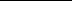 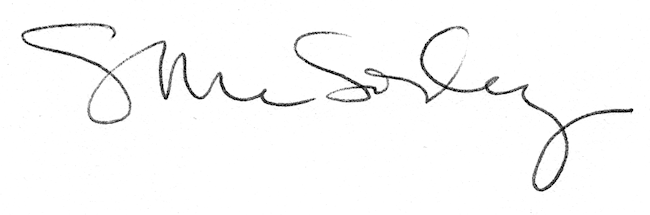 